PRIHLÁŠKAdo súťaže ENERSOL - SKkrajské	/	☐ celoštátne kolo v školskom roku 2023/2024SÚHLAS dotknutej osoby SO SPRACÚVANÍM OSOBNÝCH ÚDAJOVúčasť na ☐ krajskú / ☐ celoštátnu súťaž 14. ročníka ENERSOL SKv zmysle čl. 6 ods. 1 písm. a) a čl. 7 Nariadenia Európskeho parlamentu a Rady (EÚ) 2016/679z 27. apríla 2016 o ochrane fyzických osôb pri spracúvaní osobných údajov a o voľnom pohybe takýchto údajov, ktorým sa zrušuje smernica 95/46/ES (všeobecné nariadenie o ochrane údajov)Titul, meno, priezvisko:	..........................................................................................................................Bydlisko:	..................................................................................................................................................Kontaktné údaje (mail, telefón):	...............................................................................................................Názov zamestnávateľa *(PS) / školy (žiak): ...................................................................................................Pri osobách mladších ako 18 rokov súhlas zákonného zástupcu: (podpis)  	svojim podpisom udeľujem organizátorovi/gestorovi : ..........................................................................................................................................................................................................................................ďalej len: „organizátorovi/gestorovi“) súhlas so spracúvaním mojich osobných údajov pre účel: verejné vyhodnocovanie súťaže na webovom sídle organizátora, vedenie evidencie súťažiacich s údajmi o škole a kontaktnými údajmi súťažiaceho, zverejnením mena, priezviska, individuálne a spoločné foto, názvu práce, komunikácia a zaslanie informácií týkajúcich sa súťaže, a to vo vyššie uvedenom rozsahu.Súhlasím	☐ NesúhlasímTento  súhlas  so  spracúvaním  osobných  údajov  je  slobodne  daným,  konkrétnym,  informovaným      a jednoznačným prejavom mojej vôle, ktorý udeľujem na obdobie do konca roka 2020 od účasti v súťaži. Po uvedenej lehote budú Vaše osobné údaje mechanicky zlikvidované (skartované) a nebudú ďalej spracúvané v žiadnej databáze.Pred udelením súhlasu som bol/-a informovaný/-á o nasledujúcich skutočnostiach: moje osobné údaje nebudú poskytované príjemcom.moje osobné údaje, ktorých poskytnutie je dobrovoľné, budú uchovávané počas obdobia platnosti súhlasu a nebudú spracúvané na žiaden iný účel, než na ten, na ktorý boli získané.ako dotknutá osoba mám právo požadovať od prevádzkovateľa prístup k mojim osobným údajom, ktoré sa ma týkajú, právo na ich opravu alebo vymazanie alebo obmedzenie spracúvania, právo namietať proti spracúvaniu, ako aj právo na prenosnosť údajov.v odôvodnenom prípade mám ako dotknutá osoba právo podať sťažnosť dozornému orgánu, ktorým je Úrad na ochranu osobných údajov Slovenskej republiky.beriem na vedomie, že nedochádza k automatizovanému rozhodovaniu, vrátane profilovania.Svoje právo kedykoľvek odvolať súhlas, a to aj pred uplynutím doby, na ktorú bol tento súhlas udelený, môžem ako dotknutá osoba uplatniť nasledujúcimi spôsobmi:a) emailovou žiadosťou zaslanou na adresu: ............................................................................................b) zaslaním písomnej žiadosti na adresu sídla organizátora s uvedením textu „GDPR - odvolanie súhlasu“ na obálke.Odvolanie súhlasu nemá vplyv na zákonnosť spracúvania vychádzajúceho zo súhlasu pred jeho odvolaním. V ................................., dňa: ..................................podpis dotknutej osobyV prípade akýchkoľvek otázok súvisiacich s ochranou Vašich osobných údajov vrátane uplatnenia Vašich práv v zmysle Nariadenia a zákona o ochrane osobných údajov Vás prosíme, aby ste kontaktovali .......................................................................emailová adresa: …………………………. kontakt: ............................................................................* PS – pedagogický sprievod, ** vyberte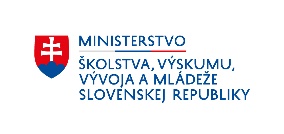 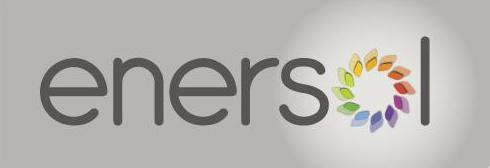 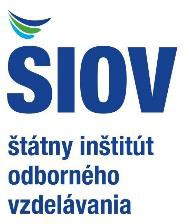 Osobné údaje o súťažiacomOsobné údaje o súťažiacomOsobné údaje o súťažiacomOsobné údaje o súťažiacomOsobné údaje o súťažiacomMeno a priezviskoMobil, e-mailDátum narodeniaAdresa bydliskaMeno a priezvisko (spoluautor 1)Mobil, e-mailMobil, e-mailMobil, e-mailDátum narodenia:Dátum narodenia:Adresa bydliskaMeno a priezvisko (spoluautor 2)Mobil, e-mailMobil, e-mailMobil, e-mailDátum narodenia:Dátum narodenia:Adresa bydliskaÚdaje o školeÚdaje o školeÚdaje o školeÚdaje o školeÚdaje o školeNázov a adresa školyZriaďovateľ skratkaMeno a priezvisko pedagogického dozoruMeno a priezvisko pedagogického dozoruMobil, e-mailPrihlasujem sa na súťaž stredných škôl ENERSOL – SK, v kategórii (vyznač krížikom)Prihlasujem sa na súťaž stredných škôl ENERSOL – SK, v kategórii (vyznač krížikom)Prihlasujem sa na súťaž stredných škôl ENERSOL – SK, v kategórii (vyznač krížikom)Prihlasujem sa na súťaž stredných škôl ENERSOL – SK, v kategórii (vyznač krížikom)Prihlasujem sa na súťaž stredných škôl ENERSOL – SK, v kategórii (vyznač krížikom)HlavnáTvoriváTvoriváTvoriváPropagačnáNázov súťažnej prácePrihlášky spolu s odbornou prácou posielajte na e-mail: sossenica@sossenica.skPrihlášky spolu s odbornou prácou posielajte na e-mail: sossenica@sossenica.skPrihlášky spolu s odbornou prácou posielajte na e-mail: sossenica@sossenica.skPrihlášky spolu s odbornou prácou posielajte na e-mail: sossenica@sossenica.skPrihlášky spolu s odbornou prácou posielajte na e-mail: sossenica@sossenica.sk